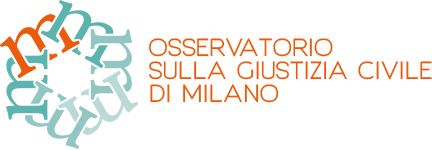 LABORATORIO NAZIONALE SUL DANNO ALLA PERSONA – MILANO 6 MAGGIO 2017Già sapete!Quale seguito naturale dell’incontro intitolato “Tabelle di Milano – Le Nuove Proposte” tenutosi il 3 febbraio ultimo scorso, il Gruppo Danno dell’Osservatorio milanese, organizza il 6 maggio 2017 un “Laboratorio nazionale sul danno alla persona”, al quale siete tutti caldamente invitati.In tale contesto avremo modo di incontrarci per confrontarci e completare i lavori svolti sulle tematiche che in questi ultimi mesi sono state oggetto dei lavori degli otto gruppi di Studio sorti in seno al Gruppo Danno Milano e addivenire a quelle conclusioni che saranno portate all’Assemblea nazionale degli Osservatori del 19/21 maggio prossimi e potranno essere quindi condivise da coloro che (Avvocati, Magistrati, Medici Legali, Professori) operano quotidianamente nel settore del danno alla persona.Discuteremo dunque del:> “Danno biologico intermittente” e delle conclusioni raggiunte in merito dal “Gruppo Due”; > “Danno da perdita o grave lesione del rapporto parentale” e delle valutazioni del “Gruppo Tre”, in particolare quanto ai requisiti soggettivi; sarà anche da valutare la possibilità di un monitoraggio nazionale sulle modalità di liquidazione, per verificare  in quali casi si liquida meno del minimo tabellare, in quali si liquidano valori medi, in quali i valori massimi e in quali oltre i massimi.> Danno terminale e delle elaborazioni del “Gruppo Quattro”.> Danno biologico permanente e della complessa questione medico legale studiata dal “Gruppo Cinque”, relativa all'interazione di cause concorrenti o coesistenti > Danno da diffamazione e da lite temeraria ex art. 96 ult. cpv. c.p.c e in particolare dei criteri di liquidazione esaminati dal “Gruppo Sette”. INDICAZIONI UTILI*Milano, Palazzo di Giustizia Aula Magna * ore 8,30  -  13,00   * ore 11.00 Coffee break offerto dall’Ordine degli Avvocati di Milano* ore 13-00  -  14,00 colazione di lavoro offerta dall’Ordine degli Avvocati di Milano* ore 14,00  -  17,00  (fine dei lavori)*Volutamente, NON è prevista l’attribuzione di crediti formativi*  I materiali di Studio licenziati dai “Gruppi” sono pubblicati e possono essere agevolmente acquisiti dal sito www.milanosservatorio.it (in home page aprendo la voce danno alla persona si trovano le relazioni del 3 febbraio, aprendo la voce XI assemblea e la sottovoce risarcimento del danno non patrimoniale alla persona si trova il materiale presentato all’Assemblea 2016)*Per confermare la Vostra presenza e per ogni ulteriore chiarimento contattate i Referenti del Gruppo Danno Milano:Damiano Spera: damiano.spera@libero.itMarco Moiraghi: m.moiraghi@studiolegalemoiraghi.itLoredana Leo: studiolegale@loredanaleo.it                                                     VI ASPETTIAMO NUMEROSI!!!